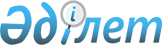 О городском бюджете на 2023-2025 годы
					
			С истёкшим сроком
			
			
		
					Решение Кызылординского городского маслихата от 21 декабря 2022 года № 198-28/2. Прекращено действие в связи с истечением срока
      В соответствии с пунктом 2 статьи 75 Бюджетного кодекса Республики Казахстан, подпунктом 1) пункта 1 статьи 6 Закона Республики Казахстан "О местном государственном управлении и самоуправлении в Республике Казахстан" Кызылординский городской маслихат РЕШИЛ:
      1. Утвердить городской бюджет на 2023-2025 годы согласно приложениям 1, 2 и 3, в том числе на 2023 год в следующих объемах:
      1) доходы – 84 542 068,4 тысяч тенге, в том числе:
      налоговые поступления – 16 048 981,4 тысяч тенге;
      неналоговые поступления – 203 844,0 тысяч тенге;
      поступления от продажи основного капитала – 6 949 476,1 тысяч тенге;
      поступления трансфертов – 61 339 766,9 тысяч тенге;
      2) затраты – 78 295 586,2 тысяч тенге;
      3) чистое бюджетное кредитование – 1 179 611,5 тысяч тенге, в том числе:
      бюджетные кредиты – 1 179 611,5 тысяч тенге;
      погашение бюджетных кредитов – 0;
      4) сальдо по операциям с финансовыми активами – 4 998 495,1 тысяч тенге, в том числе:
      приобретение финансовых активов – 4 998 495,1 тысяч тенге;
      поступления от продажи финансовых активов государства – 0;
      5) дефицит (профицит) бюджета – 68 375,6 тысяч тенге;
      6) финансирование дефицита (использование профицита) бюджета – -68 375,6 тысяч тенге;
      поступление займов – 9 531 111,5 тысяч тенге;
      погашение займов – 10 441 013,0 тысяч тенге.
      Сноска. Пункт 1 - в редакции решения Кызылординского городского маслихата от 20.12.2023 № 84-11/1 (вводится в действие с 01.01.2023).


      2. Определить норматив распределения доходов в городской бюджет на 2023 год в следующих размерах:
      1) по кодам 101.201 "Индивидуальный подоходный налог с доходов, облагаемых у источника выплаты" и 101.205 "Индивидуальный подоходный налог с доходов иностранных граждан, не облагаемых у источника выплаты" 10 процентов;
      2) по коду 103.101 "Социальный налог" 10 процентов;
      3) по коду 101.202 "Индивидуальный подоходный налог с доходов, не облагаемых у источника выплаты" 10 процентов.
      3. Предусмотреть в городском бюджете на 2023 год объемы субвенций, передаваемых из областного бюджета в сумме 9 223 471 тысяч тенге.
      4. Утвердить резерв местного исполнительного органа в сумме 272 431,7 тысяч тенге.
      Сноска. Пункт 4 - в редакции решения Кызылординского городского маслихата от 20.12.2023 № 84-11/1 (вводится в действие с 01.01.2023).


      5. Утвердить перечень городских бюджетных программ, не подлежащих секвестру в процессе исполнения городского бюджета на 2023 год согласно приложению 4.
      6. Утвердить распределение субвенции из городского бюджета бюджетам поселков и сельских округов на 2023 год в объеме 978 419 тысяч тенге, в том числе:
      7. Утвердить распределение субвенции из городского бюджета бюджетам поселков и сельских округов на 2024 год в объеме 1 055 305 тысяч тенге, в том числе:
      8. Утвердить распределение субвенции из городского бюджета бюджетам поселков и сельских округов на 2025 год в объеме 1 135 095 тысяч тенге, в том числе:
      9. Настоящее решение вводится в действие с 1 января 2023 года. Городской бюджет на 2023 год
      Сноска. Приложение 1 - в редакции решения Кызылординского городского маслихата от 20.12.2023 № 84-11/1 (вводится в действие с 01.01.2023). Городской бюджет на 2024 год Городской бюджет на 2025 год Перечень городских бюджетных программ, не подлежащих секвестру в процессе исполнения городских бюджетов на 2023 год
					© 2012. РГП на ПХВ «Институт законодательства и правовой информации Республики Казахстан» Министерства юстиции Республики Казахстан
				
поселок Тасбугет
200 285 тысяч тенге;
поселок Белкол
74 923 тысяч тенге;
сельский округ Акжарма
104 379 тысяч тенге;
сельский округ Аксуат
103 270 тысяч тенге;
сельский округ Кызылжарма
120 521 тысяч тенге;
сельский округ Карауылтобе 
88 597 тысяч тенге;
сельский округ Кызылозек 
104 755 тысяч тенге;
сельский округ Косшынырау 
111 236 тысяч тенге;
сельский округ Талсуат 
70 566 тысяч тенге.
поселок Тасбугет
214 982 тысяч тенге;
поселок Белкол
80 186 тысяч тенге;
сельский округ Акжарма
113 501 тысяч тенге;
сельский округ Аксуат
112 266 тысяч тенге;
сельский округ Кызылжарма
130 771 тысяч тенге;
сельский округ Карауылтобе
95 238 тысяч тенге;
сельский округ Кызылозек
112 501 тысяч тенге;
сельский округ Косшынырау
120 023 тысяч тенге;
сельский округ Талсуат
75 837 тысяч тенге.
поселок Тасбугет
230 286 тысяч тенге;
поселок Белкол
85 485 тысяч тенге;
сельский округ Акжарма
123 018 тысяч тенге;
сельский округ Аксуат
121 244 тысяч тенге;
сельский округ Кызылжарма
141 788 тысяч тенге;
сельский округ Карауылтобе
102 015 тысяч тенге;
сельский округ Кызылозек
120 382 тысяч тенге;
сельский округ Косшынырау
129 230 тысяч тенге;
сельский округ Талсуат
81 647 тысяч тенге.
      Секретарь Кызылординского городского маслихата 

И. Куттыкожаев
Приложение 1
к решению Кызылординского
городского маслихата
от 21 декабря 2022 года № 198-28/2
Категория
Категория
Категория
Категория
Категория
Сумма, тысяч тенге
Класс
Класс
Класс
Класс
Сумма, тысяч тенге
Подкласс
Подкласс
Подкласс
Сумма, тысяч тенге
Наименование
Наименование
Сумма, тысяч тенге
1
2
3
4
4
5
1. Доходы
1. Доходы
84 542 068,4
1
Налоговые поступления
Налоговые поступления
16 048 981,4
01
Подоходный налог
Подоходный налог
7 633 027,9
1
Корпоративный подоходный налог
Корпоративный подоходный налог
5 691 983,0
2
Индивидуальный подоходный налог
Индивидуальный подоходный налог
1 941 044,9
03
Социальный налог
Социальный налог
1 411 580,0
1
Социальный налог
Социальный налог
1 411 580,0
04
Hалоги на собственность
Hалоги на собственность
3 148 958,0
1
Hалоги на имущество
Hалоги на имущество
1 759 220,0
3
Земельный налог
Земельный налог
185 523,0
4
Hалог на транспортные средства
Hалог на транспортные средства
1 203 915,0
5
Единый земельный налог
Единый земельный налог
300,0
05
Внутренние налоги на товары, работы и услуги
Внутренние налоги на товары, работы и услуги
2 795 740,5
2
Акцизы
Акцизы
45 561,0
3
Поступления за использование природных и других ресурсов
Поступления за использование природных и других ресурсов
44 956,0
4
Сборы за ведение предпринимательской и профессиональной деятельности
Сборы за ведение предпринимательской и профессиональной деятельности
2 705 223,5
08
Обязательные платежи, взимаемые за совершение юридически значимых действий и (или) выдачу документов уполномоченными на то государственными органами или должностными лицами
Обязательные платежи, взимаемые за совершение юридически значимых действий и (или) выдачу документов уполномоченными на то государственными органами или должностными лицами
1 059 675,0
1
Государственная пошлина
Государственная пошлина
1 059 675,0
2
Неналоговые поступления
Неналоговые поступления
203 844,0
01
Доходы от государственной собственности
Доходы от государственной собственности
120 780,0
5
Доходы от аренды имущества, находящегося в государственной собственности
Доходы от аренды имущества, находящегося в государственной собственности
120 146,0
7
Вознаграждения по кредитам, выданным из государственного бюджета
Вознаграждения по кредитам, выданным из государственного бюджета
65,0
9
Прочие доходы от государственной собственности
Прочие доходы от государственной собственности
569,0
02
Поступления от реализации товаров (работ, услуг) государственными учреждениями, финансируемыми из государственного бюджета
Поступления от реализации товаров (работ, услуг) государственными учреждениями, финансируемыми из государственного бюджета
185,0
1
Поступления от реализации товаров (работ, услуг) государственными учреждениями, финансируемыми из государственного бюджета
Поступления от реализации товаров (работ, услуг) государственными учреждениями, финансируемыми из государственного бюджета
185,0
03
Поступления денег от проведения государственных закупок, организуемых государственными учреждениями, финансируемыми из государственного бюджета
Поступления денег от проведения государственных закупок, организуемых государственными учреждениями, финансируемыми из государственного бюджета
3 900,0
1
Поступления денег от проведения государственных закупок, организуемых государственными учреждениями, финансируемыми из государственного бюджета
Поступления денег от проведения государственных закупок, организуемых государственными учреждениями, финансируемыми из государственного бюджета
3 900,0
04
Штрафы, пени, санкции, взыскания, налагаемые государственными учреждениями, финансируемыми из государственного бюджета, а также содержащимися и финансируемыми из бюджета (сметы расходов) Национального Банка Республики Казахстан 
Штрафы, пени, санкции, взыскания, налагаемые государственными учреждениями, финансируемыми из государственного бюджета, а также содержащимися и финансируемыми из бюджета (сметы расходов) Национального Банка Республики Казахстан 
22 500,0
1
Штрафы, пени, санкции, взыскания, налагаемые государственными учреждениями, финансируемыми из государственного бюджета, а также содержащимися и финансируемыми из бюджета (сметы расходов) Национального Банка Республики Казахстан, за исключением поступлений от организаций нефтяного сектора, в Фонд компенсации потерпевшим и Фонд поддержки инфраструктуры образования
Штрафы, пени, санкции, взыскания, налагаемые государственными учреждениями, финансируемыми из государственного бюджета, а также содержащимися и финансируемыми из бюджета (сметы расходов) Национального Банка Республики Казахстан, за исключением поступлений от организаций нефтяного сектора, в Фонд компенсации потерпевшим и Фонд поддержки инфраструктуры образования
22 500,0
06
Прочие неналоговые поступления
Прочие неналоговые поступления
56 479,0
1
Прочие неналоговые поступления
Прочие неналоговые поступления
56 479,0
3
Поступления от продажи основного капитала
Поступления от продажи основного капитала
6 949 476,1
01
Продажа государственного имущества, закрепленного за государственными учреждениями
Продажа государственного имущества, закрепленного за государственными учреждениями
6 377 616,6
1
Продажа государственного имущества, закрепленного за государственными учреждениями
Продажа государственного имущества, закрепленного за государственными учреждениями
6 377 616,6
03
Продажа земли и нематериальных активов
Продажа земли и нематериальных активов
571 859,5
1
Продажа земли
Продажа земли
415 186,5
2
Продажа нематериальных активов
Продажа нематериальных активов
156 673,0
4
Поступления трансфертов 
Поступления трансфертов 
61 339 766,9
01
Трансферты из нижестоящих органов государственного управления
Трансферты из нижестоящих органов государственного управления
77,2
3
Трансферты из бюджетов городов районного значения, сел, поселков, сельских округов
Трансферты из бюджетов городов районного значения, сел, поселков, сельских округов
77,2
02
Трансферты из вышестоящих органов государственного управления
Трансферты из вышестоящих органов государственного управления
61 339 689,7
2
Трансферты из областного бюджета
Трансферты из областного бюджета
61 339 689,7
Функциональная группа
Функциональная группа
Функциональная группа
Функциональная группа
Функциональная группа
Функциональная подгруппа
Функциональная подгруппа
Функциональная подгруппа
Функциональная подгруппа
Администратор бюджетных программ
Администратор бюджетных программ
Администратор бюджетных программ
Программа
Программа
Наименование
2. Затраты
78 295 586,2
01
Государственные услуги общего характера
4 541 895,9
1
Представительные, исполнительные и другие органы, выполняющие общие функции государственного управления
549 033,0
112
Аппарат маслихата района (города областного значения)
78 206,0
001
Услуги по обеспечению деятельности маслихата района (города областного значения)
75 375,2
003
Капитальные расходы государственного органа 
2 830,8
122
Аппарат акима района (города областного значения)
470 827,0
001
Услуги по обеспечению деятельности акима района (города областного значения)
459 405,0
003
Капитальные расходы государственного органа 
11 422,0
2
Финансовая деятельность
16 424,9
459
Отдел экономики и финансов района (города областного значения)
12029,3
003
Проведение оценки имущества в целях налогообложения
10988,0
010
Приватизация, управление коммунальным имуществом, постприватизационная деятельность и регулирование споров, связанных с этим
1041,3
805
Отдел государственных закупок района (города областного значения)
4 395,6
001
Услуги по реализации государственной политики в области государственных закупок на местном уровне
4 395,6
9
Прочие государственные услуги общего характера
3 976 438,0
458
Отдел жилищно-коммунального хозяйства, пассажирского транспорта и автомобильных дорог района (города областного значения)
535 691,3
001
Услуги по реализации государственной политики на местном уровне в области жилищно-коммунального хозяйства, пассажирского транспорта и автомобильных дорог
535 091,3
013
Капитальные расходы государственного органа 
600,0
459
Отдел экономики и финансов района (города областного значения)
3396473,2
001
Услуги по реализации государственной политики в области формирования и развития экономической политики, государственного планирования, исполнения бюджета и управления коммунальной собственностью района (города областного значения)
138525,0
015
Капитальные расходы государственного органа 
519,0
113
Целевые текущие трансферты нижестоящим бюджетам
1342615,9
114
Целевые трансферты на развитие нижестоящим бюджетам
1 914 813,3
493
Отдел предпринимательства, промышленности и туризма района (города областного значения)
44 273,5
001
Услуги по реализации государственной политики на местном уровне в области развития предпринимательства, промышленности и туризма
43 706,5
003
Капитальные расходы государственного органа 
567,0
02
Оборона
24 047,0
1
Военные нужды
24 047,0
122
Аппарат акима района (города областного значения)
24 047,0
005
Мероприятия в рамках исполнения всеобщей воинской обязанности
24 047,0
03
Общественный порядок, безопасность, правовая, судебная, уголовно-исполнительная деятельность
202 093,9
6
Уголовно-исполнительная система
40 895,0
451
Отдел занятости и социальных программ района (города областного значения)
40 895,0
039
Организация и осуществление социальной адаптации и реабилитации лиц, отбывших уголовные наказания
40 895,0
9
Прочие услуги в области общественного порядка и безопасности
161 198,9
458
Отдел жилищно-коммунального хозяйства, пассажирского транспорта и автомобильных дорог района (города областного значения)
161 198,9
021
Обеспечение безопасности дорожного движения в населенных пунктах
161 198,9
06
Социальная помощь и социальное обеспечение
10 304 414,3
1
Социальное обеспечение
3 707 177,3
451
Отдел занятости и социальных программ района (города областного значения)
3 707 177,3
.005
Государственная адресная социальная помощь
3 706 492,3
057
Обеспечение физических лиц, являющихся получателями государственной адресной социальной помощи, телевизионными абонентскими приставками
685,0
2
Социальная помощь
5 309 020,3
451
Отдел занятости и социальных программ района (города областного значения)
2 615 536,0
.004
Оказание социальной помощи на приобретение топлива специалистам здравоохранения, образования, социального обеспечения, культуры, спорта и ветеринарии в сельской местности в соответствии с законодательством Республики Казахстан
6 583,0
.006
Оказание жилищной помощи
34 796,0
007
Социальная помощь отдельным категориям нуждающихся граждан по решениям местных представительных органов
738 232,6
009
Социальная поддержка граждан, награжденных от 26 июля 1999 года орденами "Отан", "Данк", удостоенных высокого звания "Халық қаһарманы", почетных званий республики
393,3
010
Материальное обеспечение детей с инвалидностью, воспитывающихся и обучающихся на дому
47 255,0
013
Социальная адаптация лиц, не имеющих определенного местожительства
132 043,0
014
Оказание социальной помощи нуждающимся гражданам на дому
207 202,0
015
Территориальные центры социального обслуживания пенсионеров и лиц с инвалидностью
118 663,1
017
Обеспечение нуждающихся лиц с инвалидностью протезно-ортопедическими, сурдотехническими и тифлотехническими средствами, специальными средствами передвижения, обязательными гигиеническими средствами, а также предоставление услуг санаторно-курортного лечения, специалиста жестового языка, индивидуальных помощников в соответствии с индивидуальной программой реабилитации лица с инвалидностью
1 309 687,0
.027
Реализация мероприятий по социальной защите населения
20 681,0
801
Отдел занятости, социальных программ и регистрации актов гражданского состояния района (города областного значения)
2 693 484,3
004
Программа занятости
2 548 173,2
023
Обеспечение деятельности центров занятости населения
145 311,1
9
Прочие услуги в области социальной помощи и социального обеспечения
1 288 216,7
451
Отдел занятости и социальных программ района (города областного значения)
1 287 895,7
001
Услуги по реализации государственной политики на местном уровне в области обеспечения занятости и реализации социальных программ для населения
338 331,9
011
Оплата услуг по зачислению, выплате и доставке пособий и других социальных выплат
15 125,2
.021
Капитальные расходы государственного органа 
198,0
050
Обеспечение прав и улучшение качества жизни лиц с инвалидностью в Республике Казахстан
782 645,1
.054
Размещение государственного социального заказа в неправительственных организациях
145 042,0
.067
Капитальные расходы подведомственных государственных учреждений и организаций
6 553,5
458
Отдел жилищно-коммунального хозяйства, пассажирского транспорта и автомобильных дорог района (города областного значения)
321,0
050
Обеспечение прав и улучшение качества жизни лиц с инвалидностью в Республике Казахстан
321,0
07
Жилищно-коммунальное хозяйство
43 722 305,9
1
Жилищное хозяйство
30 418 051,8
458
Отдел жилищно-коммунального хозяйства, пассажирского транспорта и автомобильных дорог района (города областного значения)
1 112 081,5
002
Обеспечение жильем отдельных категорий граждан
81 378,8
004
Обеспечение жильем отдельных категорий граждан
572 880,0
.059
Текущий и капитальный ремонт фасадов, кровли многоквартирных жилых домов, направленных на придание единого архитектурного облика населенному пункту
457 822,7
467
Отдел строительства района (города областного значения)
29 258 227,2
003
Проектирование и (или) строительство, реконструкция жилья коммунального жилищного фонда
11 404 275,5
004
Проектирование, развитие и (или) обустройство инженерно-коммуникационной инфраструктуры
6 805 019,7
098
Приобретение жилья коммунального жилищного фонда
11 048 932,0
479
Отдел жилищной инспекции района (города областного значения)
47 743,1
001
Услуги по реализации государственной политики на местном уровне в области жилищного фонда
47 143,1
.005
Капитальные расходы государственного органа 
600,0
2
Коммунальное хозяйство
7 991 997,9
458
Отдел жилищно-коммунального хозяйства, пассажирского транспорта и автомобильных дорог района (города областного значения)
3 832 157,7
012
Функционирование системы водоснабжения и водоотведения
25 318,0
.048
Развитие благоустройства городов и населенных пунктов
3 806 839,7
467
Отдел строительства района (города областного значения)
4 159 840,2
006
Развитие системы водоснабжения и водоотведения
4 159 840,2
3
Благоустройство населенных пунктов
5 312 256,2
458
Отдел жилищно-коммунального хозяйства, пассажирского транспорта и автомобильных дорог района (города областного значения)
5 312 256,2
015
Освещение улиц в населенных пунктах
939 569,0
016
Обеспечение санитарии населенных пунктов
1 444 389,0
017
Содержание мест захоронений и захоронение безродных
12 600,0
018
Благоустройство и озеленение населенных пунктов
2 915 698,2
08
Культура, спорт, туризм и информационное пространство
1 726 844,0
1
Деятельность в области культуры
407 389,4
820
Отдел культуры и спорта района (города областного значения)
407389,4
.004
Поддержка культурно-досуговой работы
374401,4
009
Обеспечение сохранности историко - культурного наследия и доступа к ним
32988,0
2
Спорт
698 557,8
467
Отдел строительства района (города областного значения)
514 521,2
008
Развитие объектов спорта
514 521,2
820
Отдел культуры и спорта района (города областного значения)
184 036,6
.008
Развитие массового спорта и национальных видов спорта 
133 353,6
.010
Проведение спортивных соревнований на районном (города областного значения) уровне
11 691,0
.011
Подготовка и участие членов сборных команд района (города областного значения) по различным видам спорта на областных спортивных соревнованиях
38 992,0
3
Информационное пространство
324 274,0
820
Отдел культуры и спорта района (города областного значения)
216 653,0
006
Функционирование районных (городских) библиотек
214 195,0
007
Развитие государственного языка и других языков народа Казахстана
2 458,0
821
Отдел общественного развития района (города областного значения)
107 621,0
.004
Услуги по проведению государственной информационной политики
107 621,0
9
Прочие услуги по организации культуры, спорта, туризма и информационного пространства
296 622,8
820
Отдел культуры и спорта района (города областного значения)
144020,3
001
Услуги по реализации государственной политики на местном уровне в области культуры, развития языков, физической культуры и спорта
97654,0
.003
Капитальные расходы государственного органа 
1200,0
032
Капитальные расходы подведомственных государственных учреждений и организаций
45166,3
821
Отдел общественного развития района (города областного значения)
152602,5
001
Услуги по реализации государственной политики на местном уровне в области информации, укрепления государственности и формирования социального оптимизма граждан
86631,5
003
Реализация мероприятий в сфере молодежной политики
61291,0
.006
Капитальные расходы государственного органа 
4680,0
09
Топливно-энергетический комплекс и недропользование
749 152,7
1
Топливо и энергетика
23 812,6
467
Отдел строительства района (города областного значения)
23 812,6
009
Развитие теплоэнергетической системы
23 812,6
9
Прочие услуги в области топливно-энергетического комплекса и недропользования
725 340,1
458
Отдел жилищно-коммунального хозяйства, пассажирского транспорта, автомобильных дорог и жилищной инспекции района (города областного значения)
970,0
036
Развитие газотранспортной системы 
970,0
467
Отдел строительства района (города областного значения)
724 370,1
036
Развитие газотранспортной системы 
724 370,1
10
Сельское, водное, лесное, рыбное хозяйство, особо охраняемые природные территории, охрана окружающей среды и животного мира, земельные отношения
171 407,8
1
Сельское хозяйство
113 550,0
477
Отдел сельского хозяйства и земельных отношений района (города областного значения)
113550,0
001
Услуги по реализации государственной политики на местном уровне в сфере сельского хозяйства и земельных отношений
111800,0
.003
Капитальные расходы государственного органа
1750,0
9
Прочие услуги в области сельского, водного, лесного, рыбного хозяйства, охраны окружающей среды и земельных отношений
57 857,8
477
Отдел сельского хозяйства и земельных отношений района (города областного значения)
57 857,8
099
Реализация мер по оказанию социальной поддержки специалистов
57 857,8
11
Промышленность, архитектурная, градостроительная и строительная деятельность
202 880,2
2
Архитектурная, градостроительная и строительная деятельность
202 880,2
467
Отдел строительства района (города областного значения)
110 286,0
001
Услуги по реализации государственной политики на местном уровне в области строительства
107 711,0
017
Капитальные расходы государственного органа 
2 575,0
468
Отдел архитектуры и градостроительства района (города областного значения)
92 594,2
001
Услуги по реализации государственной политики в области архитектуры и градостроительства на местном уровне
88 572,2
003
Разработка схем градостроительного развития территории района и генеральных планов населенных пунктов
2 954,0
004
Капитальные расходы государственного органа 
1 068,0
12
Транспорт и коммуникации
10 881 167,5
1
Автомобильный транспорт
8 524 167,5
458
Отдел жилищно-коммунального хозяйства, пассажирского транспорта, автомобильных дорог и жилищной инспекции района (города областного значения)
8 524 167,5
.022
Развитие транспортной инфраструктуры
4 786 548,6
023
Обеспечение функционирования автомобильных дорог
3 737 618,9
9
Прочие услуги в сфере транспорта и коммуникаций
2 357 000,0
458
Отдел жилищно-коммунального хозяйства, пассажирского транспорта, автомобильных дорог и жилищной инспекции района (города областного значения)
2 357 000,0
037
Субсидирование пассажирских перевозок по социально значимым городским (сельским), пригородным и внутрирайонным сообщениям
2 357 000,0
13
Прочие
946 648,4
3
Поддержка предпринимательской деятельности и защита конкуренции
1 985,0
493
Отдел предпринимательства, промышленности и туризма района (города областного значения)
1 985,0
006
Поддержка предпринимательской деятельности
1 985,0
9
Прочие
944 663,4
459
Отдел экономики и финансов района (города областного значения)
272431,7
012
Резерв местного исполнительного органа района (города областного значения) 
272431,7
467
Отдел строительства района (города областного значения)
672 231,7
079
Развитие социальной и инженерной инфраструктуры в сельских населенных пунктах в рамках проекта "Ауыл-Ел бесігі"
672 231,7
14
Обслуживание долга
742 305,0
1
Обслуживание долга
742 305,0
459
Отдел экономики и финансов района (города областного значения)
742 305,0
.021
Обслуживание долга местных исполнительных органов по выплате вознаграждений и иных платежей по займам из областного бюджета
742 305,0
15
Трансферты
4 080 423,6
1
Трансферты
4 080 423,6
459
Отдел экономики и финансов района (города областного значения)
4 080 423,6
006
Возврат неиспользованных (недоиспользованных) целевых трансфертов
144 306,5
024
Целевые текущие трансферты из нижестоящего бюджета на компенсацию потерь вышестоящего бюджета в связи с изменением законодательства
2 819 093,4
038
Субвенции
978 419,0
053
Возврат сумм неиспользованных (недоиспользованных) целевых трансфертов на развитие, выделенных в истекшем финансовом году, разрешенных доиспользовать по решению местных исполнительных органов
73 415,0
054
Возврат сумм неиспользованных (недоиспользованных) целевых трансфертов, выделенных из республиканского бюджета за счет целевого трансферта из Национального фонда Республики Казахстан
65 189,7
3. Чистое бюджетное кредитование
1 179 611,5
Бюджетные кредиты
1 179 611,5
07
Жилищно-коммунальное хозяйство
773 801,0
1
Жилищное хозяйство
773 801,0
458
Отдел жилищно-коммунального хозяйства, пассажирского транспорта и автомобильных дорог района (города областного значения)
773 801,0
.081
Кредитование на проведение капитального ремонта общего имущества объектов кондоминиумов
773 801,0
10
Сельское, водное, лесное, рыбное хозяйство, особо охраняемые природные территории, охрана окружающей среды и животного мира, земельные отношения
405 810,5
9
Прочие услуги в области сельского, водного, лесного, рыбного хозяйства, охраны окружающей среды и земельных отношений
405 810,5
477
Отдел сельского хозяйства и земельных отношений района (города областного значения)
405 810,5
.004
Бюджетные кредиты для реализации мер социальной поддержки специалистов
405 810,5
Категория
Категория
Категория
Категория
Категория
Класс
Класс
Класс
Класс
Подкласс
Подкласс
Подкласс
Наименование
Наименование
1
2
3
6
6
5
Погашение бюджетных кредитов
Погашение бюджетных кредитов
0
4. Сальдо по операциям с финансовыми активами
4. Сальдо по операциям с финансовыми активами
4 998 495,1
Приобретение финансовых активов
Приобретение финансовых активов
4 998 495,1
Функциональная группа
Функциональная группа
Функциональная группа
Функциональная группа
Функциональная группа
Функциональная подгруппа
Функциональная подгруппа
Функциональная подгруппа
Функциональная подгруппа
Администратор бюджетных программ
Администратор бюджетных программ
Администратор бюджетных программ
Программа
Программа
Наименование
13
Прочие
4 998 495,1
9
Прочие
4 998 495,1
458
Отдел жилищно-коммунального хозяйства, пассажирского транспорта, автомобильных дорог и жилищной инспекции района (города областного значения)
4 998 495,1
065
Формирование или увеличение уставного капитала юридических лиц
4 998 495,1
Категория
Категория
Категория
Категория
Категория
Класс
Класс
Класс
Класс
Подкласс
Подкласс
Подкласс
Наименование
Наименование
6
Поступления от продажи финансовых активов государства
Поступления от продажи финансовых активов государства
 0
5. Дефицит (профицит) бюджета
5. Дефицит (профицит) бюджета
68 375,6
6. Финансирование дефицита (профицита) бюджета
6. Финансирование дефицита (профицита) бюджета
-68 375,6
7
Поступления займов
Поступления займов
9 531 111,5
01
Внутренние государственные займы
Внутренние государственные займы
9 531 111,5
2
Договоры займа
Договоры займа
9 531 111,5
Функциональная группа
Функциональная группа
Функциональная группа
Функциональная группа
Функциональная группа
Функциональная подгруппа
Функциональная подгруппа
Функциональная подгруппа
Функциональная подгруппа
Администратор бюджетных программ
Администратор бюджетных программ
Администратор бюджетных программ
Программа
Программа
Наименование
16
Погашение займов
10 441 013,0
1
Погашение займов
10 441 013,0
459
Отдел экономики и финансов района (города областного значения)
10441013,0
.005
Погашение долга местного исполнительного органа перед вышестоящим бюджетом
8560136,0
009
Погашение долга местного исполнительного органа
1880877,0
Категория
Категория
Категория
Категория
Категория
Класс
Класс
Класс
Класс
Подкласс
Подкласс
Подкласс
Наименование
Наименование
8
Используемые остатки бюджетных средств
Используемые остатки бюджетных средств
841 525,9
01
Остатки бюджетных средств
Остатки бюджетных средств
841 525,9
1
Свободные остатки бюджетных средств
Свободные остатки бюджетных средств
846 674,1
2
Остатки бюджетных средств на конец отчетного периода
Остатки бюджетных средств на конец отчетного периода
5 148,2Приложение 2 к решению
Кызылординского городского маслихата
от 21 декабря 2022 года № 198-28/2
Категория
Категория
Категория
Категория
Категория
Сумма, тысяч тенге
Класс
Класс
Класс
Класс
Сумма, тысяч тенге
Подкласс
Подкласс
Подкласс
Сумма, тысяч тенге
Наименование
Наименование
Сумма, тысяч тенге
1
2
3
4
4
5
1. Доходы
1. Доходы
22 892 587,0
1
Налоговые поступления
Налоговые поступления
12 609 772,0
01
Подоходный налог
Подоходный налог
6 589 687,0
1
Корпоративный подоходный налог
Корпоративный подоходный налог
4 958 619,0
2
Индивидуальный подоходный налог
Индивидуальный подоходный налог
1 631 068,0
03
Социальный налог
Социальный налог
1 325 439,0
1
Социальный налог
Социальный налог
1 325 439,0
04
Hалоги на собственность
Hалоги на собственность
3 543 747,0
1
Hалоги на имущество
Hалоги на имущество
1 838 385,0
3
Земельный налог
Земельный налог
224 177,0
4
Hалог на транспортные средства
Hалог на транспортные средства
1 480 675,0
5
Единый земельный налог
Единый земельный налог
510,0
05
Внутренние налоги на товары, работы и услуги
Внутренние налоги на товары, работы и услуги
837 796,0
2
Акцизы
Акцизы
52 836,0
3
Поступления за использование природных и других ресурсов
Поступления за использование природных и других ресурсов
368 095,0
4
Сборы за ведение предпринимательской и профессиональной деятельности
Сборы за ведение предпринимательской и профессиональной деятельности
416 865,0
08
Обязательные платежи, взимаемые за совершение юридически значимых действий и (или) выдачу документов уполномоченными на то государственными органами или должностными лицами
Обязательные платежи, взимаемые за совершение юридически значимых действий и (или) выдачу документов уполномоченными на то государственными органами или должностными лицами
313 103,0
1
Государственная пошлина
Государственная пошлина
313 103,0
2
Неналоговые поступления
Неналоговые поступления
713 427,0
01
Доходы от государственной собственности
Доходы от государственной собственности
126 341,0
5
Доходы от аренды имущества, находящегося в государственной собственности
Доходы от аренды имущества, находящегося в государственной собственности
125 551,0
7
Вознаграждения по кредитам, выданным из государственного бюджета
Вознаграждения по кредитам, выданным из государственного бюджета
68,0
9
Прочие доходы от государственной собственности
Прочие доходы от государственной собственности
722,0
02
Поступления от реализации товаров (работ, услуг) государственными учреждениями, финансируемыми из государственного бюджета
Поступления от реализации товаров (работ, услуг) государственными учреждениями, финансируемыми из государственного бюджета
737,0
1
Поступления от реализации товаров (работ, услуг) государственными учреждениями, финансируемыми из государственного бюджета
Поступления от реализации товаров (работ, услуг) государственными учреждениями, финансируемыми из государственного бюджета
737,0
03
Поступления денег от проведения государственных закупок, организуемых государственными учреждениями, финансируемыми из государственного бюджета
Поступления денег от проведения государственных закупок, организуемых государственными учреждениями, финансируемыми из государственного бюджета
2 041,0
1
Поступления денег от проведения государственных закупок, организуемых государственными учреждениями, финансируемыми из государственного бюджета
Поступления денег от проведения государственных закупок, организуемых государственными учреждениями, финансируемыми из государственного бюджета
2 041,0
04
Штрафы, пени, санкции, взыскания, налагаемые государственными учреждениями, финансируемыми из государственного бюджета, а также содержащимися и финансируемыми из бюджета (сметы расходов) Национального Банка Республики Казахстан 
Штрафы, пени, санкции, взыскания, налагаемые государственными учреждениями, финансируемыми из государственного бюджета, а также содержащимися и финансируемыми из бюджета (сметы расходов) Национального Банка Республики Казахстан 
240 000,0
1
Штрафы, пени, санкции, взыскания, налагаемые государственными учреждениями, финансируемыми из государственного бюджета, а также содержащимися и финансируемыми из бюджета (сметы расходов) Национального Банка Республики Казахстан, за исключением поступлений от организаций нефтяного сектора и в Фонд компенсации потерпевшим
Штрафы, пени, санкции, взыскания, налагаемые государственными учреждениями, финансируемыми из государственного бюджета, а также содержащимися и финансируемыми из бюджета (сметы расходов) Национального Банка Республики Казахстан, за исключением поступлений от организаций нефтяного сектора и в Фонд компенсации потерпевшим
240 000,0
06
Прочие неналоговые поступления
Прочие неналоговые поступления
344 308,0
1
Прочие неналоговые поступления
Прочие неналоговые поступления
344 308,0
3
Поступления от продажи основного капитала
Поступления от продажи основного капитала
491 853,0
03
Продажа земли и нематериальных активов
Продажа земли и нематериальных активов
491 853,0
1
Продажа земли
Продажа земли
453 530,0
2
Продажа нематериальных активов
Продажа нематериальных активов
38 323,0
4
Поступления трансфертов 
Поступления трансфертов 
9 077 535,0
02
Трансферты из вышестоящих органов государственного управления
Трансферты из вышестоящих органов государственного управления
9 077 535,0
2
Трансферты из областного бюджета
Трансферты из областного бюджета
9 077 535,0
Функциональная группа
Функциональная группа
Функциональная группа
Функциональная группа
Функциональная группа
Функциональная подгруппа
Функциональная подгруппа
Функциональная подгруппа
Функциональная подгруппа
Администратор бюджетных программ
Администратор бюджетных программ
Администратор бюджетных программ
Программа
Программа
Наименование
2. Затраты
22 892 587,0
01
Государственные услуги общего характера
1 124 527,0
1
Представительные, исполнительные и другие органы, выполняющие общие функции государственного управления
548 657,0
112
Аппарат маслихата района (города областного значения)
79 606,0
001
Услуги по обеспечению деятельности маслихата района (города областного значения)
79 606,0
122
Аппарат акима района (города областного значения)
469 051,0
001
Услуги по обеспечению деятельности акима района (города областного значения)
469 051,0
2
Финансовая деятельность
107 167,0
452
Отдел финансов района (города областного значения)
75 493,0
001
Услуги по реализации государственной политики в области исполнения бюджета и управления коммунальной собственностью района (города областного значения)
58 531,0
003
Проведение оценки имущества в целях налогообложения
13 675,0
010
Приватизация, управление коммунальным имуществом, постприватизационная деятельность и регулирование споров, связанных с этим
3 287,0
805
Отдел государственных закупок района (города областного значения)
31 674,0
001
Услуги по реализации государственной политики в области государственных закупок на местном уровне
31 674,0
5
Планирование и статистическая деятельность
84 162,0
453
Отдел экономики и бюджетного планирования района (города областного значения)
84 162,0
001
Услуги по реализации государственной политики в области формирования и развития экономической политики, системы государственного планирования
84 162,0
9
Прочие государственные услуги общего характера
384 541,0
458
Отдел жилищно-коммунального хозяйства, пассажирского транспорта и автомобильных дорог района (города областного значения)
97 140,0
001
Услуги по реализации государственной политики на местном уровне в области жилищно-коммунального хозяйства, пассажирского транспорта и автомобильных дорог
97 140,0
493
Отдел предпринимательства, промышленности и туризма района (города областного значения)
45 659,0
001
Услуги по реализации государственной политики на местном уровне в области развития предпринимательства, промышленности и туризма
45 659,0
801
Отдел занятости, социальных программ и регистрации актов гражданского состояния района (города областного значения)
241 742,0
001
Услуги по реализации государственной политики на местном уровне в сфере занятости, социальных программ и регистрации актов гражданского состояния
241 742,0
02
Оборона
28 538,0
1
Военные нужды
28 538,0
122
Аппарат акима района (города областного значения)
28 538,0
005
Мероприятия в рамках исполнения всеобщей воинской обязанности
28 538,0
03
Общественный порядок, безопасность, правовая, судебная, уголовно-исполнительная деятельность
165 058,0
6
Уголовно-исполнительная система
45 221,0
801
Отдел занятости, социальных программ и регистрации актов гражданского состояния района (города областного значения)
45 221,0
039
Организация и осуществление социальной адаптации и реабилитации лиц, отбывших уголовные наказания
45 221,0
9
Прочие услуги в области общественного порядка и безопасности
119 837,0
458
Отдел жилищно-коммунального хозяйства, пассажирского транспорта и автомобильных дорог района (города областного значения)
119 837,0
021
Обеспечение безопасности дорожного движения в населенных пунктах
119 837,0
06
Социальная помощь и социальное обеспечение
13 526 015,0
1
Социальное обеспечение
2 857 422,0
801
Отдел занятости, социальных программ и регистрации актов гражданского состояния района (города областного значения)
2 857 422,0
010
Государственная адресная социальная помощь
2 856 602,0
057
Обеспечение физических лиц, являющихся получателями государственной адресной социальной помощи, телевизионными абонентскими приставками
820,0
2
Социальная помощь
10 053 200,0
801
Отдел занятости, социальных программ и регистрации актов гражданского состояния района (города областного значения)
10 053 200,0
004
Программа занятости
7 211 589,0
006
Оказание социальной помощи на приобретение топлива специалистам здравоохранения, образования, социального обеспечения, культуры, спорта и ветеринарии в сельской местности в соответствии с законодательством Республики Казахстан
10 022,0
007
Оказание жилищной помощи
68 077,0
008
Социальная поддержка граждан, награжденных от 26 июля 1999 года орденами "Отан", "Данк", удостоенных высокого звания "Халық қаһарманы", почетных званий республики
411,0
009
Материальное обеспечение детей с инвалидностью, воспитывающихся и обучающихся на дому
48 668,0
011
Социальная помощь отдельным категориям нуждающихся граждан по решениям местных представительных органов
545 855,0
013
Социальная адаптация лиц, не имеющих определенного местожительства
142 657,0
014
Оказание социальной помощи нуждающимся гражданам на дому
210 052,0
015
Территориальные центры социального обслуживания пенсионеров и лиц с инвалидностью
122 944,0
017
Обеспечение нуждающихся лиц с инвалидностью протезно-ортопедическими, сурдотехническими и тифлотехническими средствами, специальными средствами передвижения, обязательными гигиеническими средствами, а также предоставление услуг санаторно-курортного лечения, специалиста жестового языка, индивидуальных помощников в соответствии с индивидуальной программой реабилитации лица с инвалидностью
1 436 924,0
023
Обеспечение деятельности центров занятости населения
256 001,0
9
Прочие услуги в области социальной помощи и социального обеспечения
615 393,0
801
Отдел занятости, социальных программ и регистрации актов гражданского состояния района (города областного значения)
615 393,0
018
Оплата услуг по зачислению, выплате и доставке пособий и других социальных выплат
9 557,0
020
Размещение государственного социального заказа в неправительственных организациях
164 517,0
050
Обеспечение прав и улучшение качества жизни лиц с инвалидностью в Республике Казахстан
441 319,0
07
Жилищно-коммунальное хозяйство
3 511 222,0
1
Жилищное хозяйство
51 410,0
479
Отдел жилищной инспекции района (города областного значения)
49 262,0
001
Услуги по реализации государственной политики на местном уровне в области жилищного фонда
49 262,0
458
Отдел жилищно-коммунального хозяйства, пассажирского транспорта и автомобильных дорог района (города областного значения)
2 148,0
004
Обеспечение жильем отдельных категорий граждан
2 148,0
2
Коммунальное хозяйство
34 276,0
458
Отдел жилищно-коммунального хозяйства, пассажирского транспорта и автомобильных дорог района (города областного значения)
34 276,0
012
Функционирование системы водоснабжения и водоотведения
34 276,0
3
Благоустройство населенных пунктов
3 425 536,0
458
Отдел жилищно-коммунального хозяйства, пассажирского транспорта и автомобильных дорог района (города областного значения)
3 425 536,0
015
Освещение улиц в населенных пунктах
948 935,0
016
Обеспечение санитарии населенных пунктов
884 627,0
017
Содержание мест захоронений и захоронение безродных
17 920,0
018
Благоустройство и озеленение населенных пунктов
1 574 054,0
08
Культура, спорт, туризм и информационное пространство
1 210 194,0
1
Деятельность в области культуры
425 807,0
455
Отдел культуры и развития языков района (города областного значения)
425 807,0
003
Поддержка культурно-досуговой работы
388 502,0
009
Обеспечение сохранности историко - культурного наследия и доступа к ним
37 305,0
2
Спорт
268 604,0
465
Отдел физической культуры и спорта района (города областного значения)
268 604,0
001
Услуги по реализации государственной политики на местном уровне в сфере физической культуры и спорта
66 235,0
005
Развитие массового спорта и национальных видов спорта 
149 765,0
006
Проведение спортивных соревнований на районном (города областного значения) уровне
12 217,0
007
Подготовка и участие членов сборных команд района (города областного значения) по различным видам спорта на областных спортивных соревнованиях
40 387,0
3
Информационное пространство
357 081,0
455
Отдел культуры и развития языков района (города областного значения)
249 633,0
006
Функционирование районных (городских) библиотек
247 065,0
007
Развитие государственного языка и других языков народа Казахстана
2 568,0
456
Отдел внутренней политики района (города областного значения)
107 448,0
002
Услуги по проведению государственной информационной политики
107 448,0
9
Прочие услуги по организации культуры, спорта, туризма и информационного пространства
158 702,0
455
Отдел культуры и развития языков района (города областного значения)
33 106,0
001
Услуги по реализации государственной политики на местном уровне в области развития языков и культуры
33 106,0
456
Отдел внутренней политики района (города областного значения)
125 596,0
001
Услуги по реализации государственной политики на местном уровне в области информации, укрепления государственности и формирования социального оптимизма граждан
68 836,0
003
Реализация мероприятий в сфере молодежной политики
56 760,0
10
Сельское, водное, лесное, рыбное хозяйство, особо охраняемые природные территории, охрана окружающей среды и животного мира, земельные отношения
199 867,0
1
Сельское хозяйство
44 467,0
462
Отдел сельского хозяйства района (города областного значения)
44 467,0
001
Услуги по реализации государственной политики на местном уровне в сфере сельского хозяйства
44 467,0
6
Земельные отношения
77 555,0
463
Отдел земельных отношений района (города областного значения)
77 555,0
001
Услуги по реализации государственной политики в области регулирования земельных отношений на территории района (города областного значения)
77 555,0
9
Прочие услуги в области сельского, водного, лесного, рыбного хозяйства, охраны окружающей среды и земельных отношений
77 845,0
462
Отдел сельского хозяйства района (города областного значения)
77 845,0
099
Реализация мер по оказанию социальной поддержки специалистов
77 845,0
11
Промышленность, архитектурная, градостроительная и строительная деятельность
148 480,0
2
Архитектурная, градостроительная и строительная деятельность
148 480,0
467
Отдел строительства района (города областного значения)
59 774,0
001
Услуги по реализации государственной политики на местном уровне в области строительства
59 774,0
468
Отдел архитектуры и градостроительства района (города областного значения)
88 706,0
001
Услуги по реализации государственной политики в области архитектуры и градостроительства на местном уровне
88 706,0
12
Транспорт и коммуникации
535 643,0
1
Автомобильный транспорт
535 643,0
458
Отдел жилищно-коммунального хозяйства, пассажирского транспорта, автомобильных дорог и жилищной инспекции района (города областного значения)
535 643,0
023
Обеспечение функционирования автомобильных дорог
535 643,0
13
Прочие
877 081,0
3
Поддержка предпринимательской деятельности и защита конкуренции
2 923,0
493
Отдел предпринимательства, промышленности и туризма района (города областного значения)
2 923,0
006
Поддержка предпринимательской деятельности
2 923,0
9
Прочие
874 158,0
452
Отдел финансов района (города областного значения)
874 158,0
012
Резерв местного исполнительного органа района (города областного значения) 
874 158,0
14
Обслуживание долга
510 657,0
1
Обслуживание долга
510 657,0
452
Отдел финансов района (города областного значения)
510 657,0
013
Обслуживание долга местных исполнительных органов по выплате вознаграждений и иных платежей по займам из областного бюджета
510 657,0
15
Трансферты
1 055 305,0
1
Трансферты
1 055 305,0
452
Отдел финансов района (города областного значения)
1 055 305,0
038
Субвенции
1 055 305,0
3. Чистое бюджетное кредитование
0,0
Бюджетные кредиты
0,0
Категория
Категория
Категория
Категория
Категория
Класс
Класс
Класс
Класс
Подкласс
Подкласс
Подкласс
Наименование
Наименование
1
2
3
4
4
5
5
Погашение бюджетных кредитов
Погашение бюджетных кредитов
0,0
4. Сальдо по операциям с финансовыми активами
4. Сальдо по операциям с финансовыми активами
0,0
Приобретение финансовых активов
Приобретение финансовых активов
0,0
6
Поступления от продажи финансовых активов государства
Поступления от продажи финансовых активов государства
 0,0
5. Дефицит (профицит) бюджета
5. Дефицит (профицит) бюджета
0,0
6. Финансирование дефицита (профицита) бюджета
6. Финансирование дефицита (профицита) бюджета
0,0
7
Поступления займов
Поступления займов
0,0
01
Внутренние государственные займы
Внутренние государственные займы
0,0
2
Договоры займа
Договоры займа
0,0
Функциональная группа
Функциональная группа
Функциональная группа
Функциональная группа
Функциональная группа
Функциональная подгруппа
Функциональная подгруппа
Функциональная подгруппа
Функциональная подгруппа
Администратор бюджетных программ
Администратор бюджетных программ
Администратор бюджетных программ
Программа
Программа
Подпрограмма
Наименование
16
Погашение займов
0,0Приложение 3 к решению
Кызылординского городского маслихата
от 21 декабря 2022 года № 198-28/2
Категория
Категория
Категория
Категория
Категория
Сумма, тысяч тенге
Класс
Класс
Класс
Класс
Сумма, тысяч тенге
Подкласс
Подкласс
Подкласс
Сумма, тысяч тенге
Наименование
Наименование
Сумма, тысяч тенге
1
2
3
4
4
5
1. Доходы
1. Доходы
24 454 346,0
1
Налоговые поступления
Налоговые поступления
13 133 756,0
01
Подоходный налог
Подоходный налог
6 842 887,0
1
Корпоративный подоходный налог
Корпоративный подоходный налог
5 132 170,0
2
Индивидуальный подоходный налог
Индивидуальный подоходный налог
1 710 717,0
03
Социальный налог
Социальный налог
1 387 761,0
1
Социальный налог
Социальный налог
1 387 761,0
04
Hалоги на собственность
Hалоги на собственность
3 727 383,0
1
Hалоги на имущество
Hалоги на имущество
1 962 330,0
3
Земельный налог
Земельный налог
232 025,0
4
Hалог на транспортные средства
Hалог на транспортные средства
1 532 500,0
5
Единый земельный налог
Единый земельный налог
528,0
05
Внутренние налоги на товары, работы и услуги
Внутренние налоги на товары, работы и услуги
851 361,0
2
Акцизы
Акцизы
54 686,0
3
Поступления за использование природных и других ресурсов
Поступления за использование природных и других ресурсов
368 728,0
4
Сборы за ведение предпринимательской и профессиональной деятельности
Сборы за ведение предпринимательской и профессиональной деятельности
427 947,0
08
Обязательные платежи, взимаемые за совершение юридически значимых действий и (или) выдачу документов уполномоченными на то государственными органами или должностными лицами
Обязательные платежи, взимаемые за совершение юридически значимых действий и (или) выдачу документов уполномоченными на то государственными органами или должностными лицами
324 364,0
1
Государственная пошлина
Государственная пошлина
324 364,0
2
Неналоговые поступления
Неналоговые поступления
729 996,0
01
Доходы от государственной собственности
Доходы от государственной собственности
130 757,0
5
Доходы от аренды имущества, находящегося в государственной собственности
Доходы от аренды имущества, находящегося в государственной собственности
129 939,0
7
Вознаграждения по кредитам, выданным из государственного бюджета
Вознаграждения по кредитам, выданным из государственного бюджета
70,0
9
Прочие доходы от государственной собственности
Прочие доходы от государственной собственности
748,0
02
Поступления от реализации товаров (работ, услуг) государственными учреждениями, финансируемыми из государственного бюджета
Поступления от реализации товаров (работ, услуг) государственными учреждениями, финансируемыми из государственного бюджета
763,0
1
Поступления от реализации товаров (работ, услуг) государственными учреждениями, финансируемыми из государственного бюджета
Поступления от реализации товаров (работ, услуг) государственными учреждениями, финансируемыми из государственного бюджета
763,0
03
Поступления денег от проведения государственных закупок, организуемых государственными учреждениями, финансируемыми из государственного бюджета
Поступления денег от проведения государственных закупок, организуемых государственными учреждениями, финансируемыми из государственного бюджета
2 112,0
1
Поступления денег от проведения государственных закупок, организуемых государственными учреждениями, финансируемыми из государственного бюджета
Поступления денег от проведения государственных закупок, организуемых государственными учреждениями, финансируемыми из государственного бюджета
2 112,0
04
Штрафы, пени, санкции, взыскания, налагаемые государственными учреждениями, финансируемыми из государственного бюджета, а также содержащимися и финансируемыми из бюджета (сметы расходов) Национального Банка Республики Казахстан 
Штрафы, пени, санкции, взыскания, налагаемые государственными учреждениями, финансируемыми из государственного бюджета, а также содержащимися и финансируемыми из бюджета (сметы расходов) Национального Банка Республики Казахстан 
240 000,0
1
Штрафы, пени, санкции, взыскания, налагаемые государственными учреждениями, финансируемыми из государственного бюджета, а также содержащимися и финансируемыми из бюджета (сметы расходов) Национального Банка Республики Казахстан, за исключением поступлений от организаций нефтяного сектора и в Фонд компенсации потерпевшим
Штрафы, пени, санкции, взыскания, налагаемые государственными учреждениями, финансируемыми из государственного бюджета, а также содержащимися и финансируемыми из бюджета (сметы расходов) Национального Банка Республики Казахстан, за исключением поступлений от организаций нефтяного сектора и в Фонд компенсации потерпевшим
240 000,0
06
Прочие неналоговые поступления
Прочие неналоговые поступления
356 364,0
1
Прочие неналоговые поступления
Прочие неналоговые поступления
356 364,0
3
Поступления от продажи основного капитала
Поступления от продажи основного капитала
509 068,0
03
Продажа земли и нематериальных активов
Продажа земли и нематериальных активов
509 068,0
1
Продажа земли
Продажа земли
469 404,0
2
Продажа нематериальных активов
Продажа нематериальных активов
39 664,0
4
Поступления трансфертов 
Поступления трансфертов 
10 081 526,0
02
Трансферты из вышестоящих органов государственного управления
Трансферты из вышестоящих органов государственного управления
10 081 526,0
2
Трансферты из областного бюджета
Трансферты из областного бюджета
10 081 526,0
Функциональная группа
Функциональная группа
Функциональная группа
Функциональная группа
Функциональная группа
Функциональная подгруппа
Функциональная подгруппа
Функциональная подгруппа
Функциональная подгруппа
Администратор бюджетных программ
Администратор бюджетных программ
Администратор бюджетных программ
Программа
Программа
Подпрограмма
Наименование
2. Затраты
24 454 346,0
01
Государственные услуги общего характера
1 190 185,0
1
Представительные, исполнительные и другие органы, выполняющие общие функции государственного управления
581 536,0
112
Аппарат маслихата района (города областного значения)
83 472,0
001
Услуги по обеспечению деятельности маслихата района (города областного значения)
83 472,0
122
Аппарат акима района (города областного значения)
498 064,0
001
Услуги по обеспечению деятельности акима района (города областного значения)
498 064,0
2
Финансовая деятельность
113 624,0
452
Отдел финансов района (города областного значения)
79 385,0
001
Услуги по реализации государственной политики в области исполнения бюджета и управления коммунальной собственностью района (города областного значения)
61 829,0
003
Проведение оценки имущества в целях налогообложения
14 154,0
010
Приватизация, управление коммунальным имуществом, постприватизационная деятельность и регулирование споров, связанных с этим
3 402,0
805
Отдел государственных закупок района (города областного значения)
34 239,0
001
Услуги по реализации государственной политики в области государственных закупок на местном уровне
34 239,0
5
Планирование и статистическая деятельность
88 592,0
453
Отдел экономики и бюджетного планирования района (города областного значения)
88 592,0
001
Услуги по реализации государственной политики в области формирования и развития экономической политики, системы государственного планирования
88 592,0
9
Прочие государственные услуги общего характера
406 433,0
458
Отдел жилищно-коммунального хозяйства, пассажирского транспорта и автомобильных дорог района (города областного значения)
104 864,0
001
Услуги по реализации государственной политики на местном уровне в области жилищно-коммунального хозяйства, пассажирского транспорта и автомобильных дорог
104 864,0
493
Отдел предпринимательства, промышленности и туризма района (города областного значения)
49 866,0
001
Услуги по реализации государственной политики на местном уровне в области развития предпринимательства, промышленности и туризма
49 866,0
801
Отдел занятости, социальных программ и регистрации актов гражданского состояния района (города областного значения)
251 703,0
001
Услуги по реализации государственной политики на местном уровне в сфере занятости, социальных программ и регистрации актов гражданского состояния
251 703,0
02
Оборона
33 169,0
1
Военные нужды
33 169,0
122
Аппарат акима района (города областного значения)
33 169,0
005
Мероприятия в рамках исполнения всеобщей воинской обязанности
33 169,0
03
Общественный порядок, безопасность, правовая, судебная, уголовно-исполнительная деятельность
172 558,0
6
Уголовно-исполнительная система
48 526,0
801
Отдел занятости, социальных программ и регистрации актов гражданского состояния района (города областного значения)
48 526,0
039
Организация и осуществление социальной адаптации и реабилитации лиц, отбывших уголовные наказания
48 526,0
9
Прочие услуги в области общественного порядка и безопасности
124 032,0
458
Отдел жилищно-коммунального хозяйства, пассажирского транспорта и автомобильных дорог района (города областного значения)
124 032,0
021
Обеспечение безопасности дорожного движения в населенных пунктах
124 032,0
06
Социальная помощь и социальное обеспечение
14 725 084,0
1
Социальное обеспечение
2 970 448,0
801
Отдел занятости, социальных программ и регистрации актов гражданского состояния района (города областного значения)
2 970 448,0
010
Государственная адресная социальная помощь
2 969 600,0
057
Обеспечение физических лиц, являющихся получателями государственной адресной социальной помощи, телевизионными абонентскими приставками
848,0
2
Социальная помощь
11 121 704,0
801
Отдел занятости, социальных программ и регистрации актов гражданского состояния района (города областного значения)
11 121 704,0
004
Программа занятости
8 179 655,0
006
Оказание социальной помощи на приобретение топлива специалистам здравоохранения, образования, социального обеспечения, культуры, спорта и ветеринарии в сельской местности в соответствии с законодательством Республики Казахстан
10 372,0
007
Оказание жилищной помощи
70 460,0
008
Социальная поддержка граждан, награжденных от 26 июля 1999 года орденами "Отан", "Данк", удостоенных высокого звания "Халық қаһарманы", почетных званий республики
425,0
009
Материальное обеспечение детей с инвалидностью, воспитывающихся и обучающихся на дому
50 369,0
011
Социальная помощь отдельным категориям нуждающихся граждан по решениям местных представительных органов
561 754,0
013
Социальная адаптация лиц, не имеющих определенного местожительства
154 031,0
014
Оказание социальной помощи нуждающимся гражданам на дому
212 181,0
015
Территориальные центры социального обслуживания пенсионеров и лиц с инвалидностью
129 690,0
017
Обеспечение нуждающихся лиц с инвалидностью протезно-ортопедическими, сурдотехническими и тифлотехническими средствами, специальными средствами передвижения, обязательными гигиеническими средствами, а также предоставление услуг санаторно-курортного лечения, специалиста жестового языка, индивидуальных помощников в соответствии с индивидуальной программой реабилитации лица с инвалидностью
1 487 147,0
023
Обеспечение деятельности центров занятости населения
265 620,0
9
Прочие услуги в области социальной помощи и социального обеспечения
632 932,0
801
Отдел занятости, социальных программ и регистрации актов гражданского состояния района (города областного значения)
632 932,0
018
Оплата услуг по зачислению, выплате и доставке пособий и других социальных выплат
10 355,0
020
Размещение государственного социального заказа в неправительственных организациях
168 963,0
050
Обеспечение прав и улучшение качества жизни лиц с инвалидностью в Республике Казахстан
453 614,0
07
Жилищно-коммунальное хозяйство
3 631 541,0
1
Жилищное хозяйство
55 186,0
479
Отдел жилищной инспекции района (города областного значения)
52 962,0
001
Услуги по реализации государственной политики на местном уровне в области жилищного фонда
52 962,0
458
Отдел жилищно-коммунального хозяйства, пассажирского транспорта и автомобильных дорог района (города областного значения)
2 224,0
004
Обеспечение жильем отдельных категорий граждан
2 224,0
2
Коммунальное хозяйство
35 475,0
458
Отдел жилищно-коммунального хозяйства, пассажирского транспорта и автомобильных дорог района (города областного значения)
35 475,0
012
Функционирование системы водоснабжения и водоотведения
35 475,0
3
Благоустройство населенных пунктов
3 540 880,0
458
Отдел жилищно-коммунального хозяйства, пассажирского транспорта и автомобильных дорог района (города областного значения)
3 540 880,0
015
Освещение улиц в населенных пунктах
977 598,0
016
Обеспечение санитарии населенных пунктов
915 589,0
017
Содержание мест захоронений и захоронение безродных
18 547,0
018
Благоустройство и озеленение населенных пунктов
1 629 146,0
08
Культура, спорт, туризм и информационное пространство
1 350 768,0
1
Деятельность в области культуры
488 364,0
455
Отдел культуры и развития языков района (города областного значения)
488 364,0
003
Поддержка культурно-досуговой работы
445 328,0
009
Обеспечение сохранности историко - культурного наследия и доступа к ним
43 036,0
2
Спорт
291 074,0
465
Отдел физической культуры и спорта района (города областного значения)
291 074,0
001
Услуги по реализации государственной политики на местном уровне в сфере физической культуры и спорта
71 111,0
005
Развитие массового спорта и национальных видов спорта 
165 798,0
006
Проведение спортивных соревнований на районном (города областного значения) уровне
12 645,0
007
Подготовка и участие членов сборных команд района (города областного значения) по различным видам спорта на областных спортивных соревнованиях
41 520,0
3
Информационное пространство
400 311,0
455
Отдел культуры и развития языков района (города областного значения)
289 102,0
006
Функционирование районных (городских) библиотек
286 444,0
007
Развитие государственного языка и других языков народа Казахстана
2 658,0
456
Отдел внутренней политики района (города областного значения)
111 209,0
002
Услуги по проведению государственной информационной политики
111 209,0
9
Прочие услуги по организации культуры, спорта, туризма и информационного пространства
171 019,0
455
Отдел культуры и развития языков района (города областного значения)
35 348,0
001
Услуги по реализации государственной политики на местном уровне в области развития языков и культуры
35 348,0
456
Отдел внутренней политики района (города областного значения)
135 671,0
001
Услуги по реализации государственной политики на местном уровне в области информации, укрепления государственности и формирования социального оптимизма граждан
73 017,0
003
Реализация мероприятий в сфере молодежной политики
62 654,0
10
Сельское, водное, лесное, рыбное хозяйство, особо охраняемые природные территории, охрана окружающей среды и животного мира, земельные отношения
212 817,0
1
Сельское хозяйство
47 167,0
462
Отдел сельского хозяйства района (города областного значения)
47 167,0
001
Услуги по реализации государственной политики на местном уровне в сфере сельского хозяйства
47 167,0
6
Земельные отношения
85 083,0
463
Отдел земельных отношений района (города областного значения)
85 083,0
001
Услуги по реализации государственной политики в области регулирования земельных отношений на территории района (города областного значения)
85 083,0
9
Прочие услуги в области сельского, водного, лесного, рыбного хозяйства, охраны окружающей среды и земельных отношений
80 567,0
462
Отдел сельского хозяйства района (города областного значения)
80 567,0
099
Реализация мер по оказанию социальной поддержки специалистов
80 567,0
11
Промышленность, архитектурная, градостроительная и строительная деятельность
163 829,0
2
Архитектурная, градостроительная и строительная деятельность
163 829,0
467
Отдел строительства района (города областного значения)
65 337,0
001
Услуги по реализации государственной политики на местном уровне в области строительства
65 337,0
468
Отдел архитектуры и градостроительства района (города областного значения)
98 492,0
001
Услуги по реализации государственной политики в области архитектуры и градостроительства на местном уровне
98 492,0
12
Транспорт и коммуникации
554 390,0
1
Автомобильный транспорт
554 390,0
458
Отдел жилищно-коммунального хозяйства, пассажирского транспорта, автомобильных дорог и жилищной инспекции района (города областного значения)
554 390,0
023
Обеспечение функционирования автомобильных дорог
554 390,0
13
Прочие
947 468,0
3
Поддержка предпринимательской деятельности и защита конкуренции
3 025,0
493
Отдел предпринимательства, промышленности и туризма района (города областного значения)
3 025,0
006
Поддержка предпринимательской деятельности
3 025,0
9
Прочие
944 443,0
452
Отдел финансов района (города областного значения)
944 443,0
012
Резерв местного исполнительного органа района (города областного значения) 
944 443,0
14
Обслуживание долга
337 442,0
1
Обслуживание долга
337 442,0
452
Отдел финансов района (города областного значения)
337 442,0
013
Обслуживание долга местных исполнительных органов по выплате вознаграждений и иных платежей по займам из областного бюджета
337 442,0
15
Трансферты
1 135 095,0
1
Трансферты
1 135 095,0
452
Отдел финансов района (города областного значения)
1 135 095,0
038
Субвенции
1 135 095,0
3. Чистое бюджетное кредитование
0,0
Бюджетные кредиты
0,0
Категория
Категория
Категория
Категория
Категория
Класс
Класс
Класс
Класс
Подкласс
Подкласс
Подкласс
Наименование
Наименование
1
2
3
4
4
5
5
Погашение бюджетных кредитов
Погашение бюджетных кредитов
0,0
4. Сальдо по операциям с финансовыми активами
4. Сальдо по операциям с финансовыми активами
0,0
Приобретение финансовых активов
Приобретение финансовых активов
0,0
6
Поступления от продажи финансовых активов государства
Поступления от продажи финансовых активов государства
 0,0
5. Дефицит (профицит) бюджета
5. Дефицит (профицит) бюджета
0,0
6. Финансирование дефицита (профицита) бюджета
6. Финансирование дефицита (профицита) бюджета
0,0
7
Поступления займов
Поступления займов
0,0
01
Внутренние государственные займы
Внутренние государственные займы
0,0
2
Договоры займа
Договоры займа
0,0
Функциональная группа
Функциональная группа
Функциональная группа
Функциональная группа
Функциональная группа
Функциональная подгруппа
Функциональная подгруппа
Функциональная подгруппа
Функциональная подгруппа
Администратор бюджетных программ
Администратор бюджетных программ
Администратор бюджетных программ
Программа
Программа
Подпрограмма
Наименование
16
Погашение займов
0,0Приложение 4 к решению
Кызылординского городского маслихата
от 21 декабря 2022 года № 198-28/2
Наименование
Здравоохранение
Организация в экстренных случях доставки тяжелобольных людей до ближайшей организации здравоохранения, оказывающей врачебную помощь